ФЕДЕРАЛЬНОЕ государственное бюджетное образоВательное учреждение высшего образоВания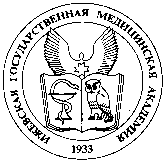 Ижевская государственная медицинская академияминистерства здравоохранения российской федерацииКАФЕДРА ПЕДАГОГИКИ, ПСИХОЛОГИИ И ПСИХОСОМАТИЧЕСКОЙ МЕДИЦИНЫКонсультативные дни для студентов кафедры педагогики, психологии и психосоматической медицины на весенний семестр 2017/18 годПреподавательДни неделиВремя консультацииРеверчук Игорь ВасильевичПонедельник12:00-13:00Галиахметова Наталья ПавловнаСреда12:00-13:00Помыткина Татьяна ЮрьевнаВторник17:00-18:00Главатских Мариана МихайловнаЧетверг12:00-13:00Тютрюмова Елена АлександровнаСреда16:00-17:00Никонов Сергей ВикторовичВторник16:00-17:00Шишлина Наталья ВасильевнаПонедельник17:00-18:00Никитина Елена ВалентиновнаПятница12:00-13:00